Творческое заданиеШиманская Ирина Анатольевна, воспитательГБОУ школа 1411 ДО 1327Конструктор «Радуга». Код товара 16148 (Оборудование для продуктивной деятельности)Подготовительная группаКонструктор «Радуга» способствует сенсорному, эстетическому и умственному развитию, формирует пространственное, логическое, математическое и ассоциативное мышление. Развивает конструкторские навыки, воображение, творческий потенциал ребенка, моторику рук.В образовательном процессе конструктор «Радуга» можно использовать на занятиях по конструированию, математике, ознакомлению с окружающим миром, по художественному творчеству.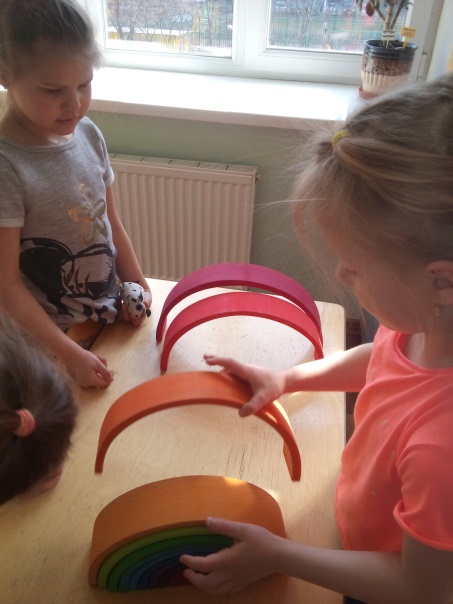 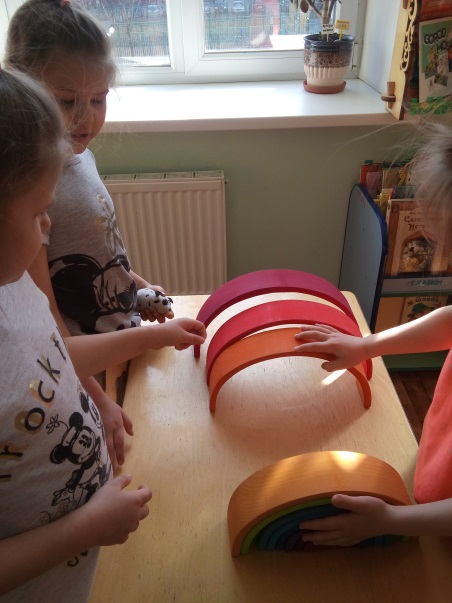 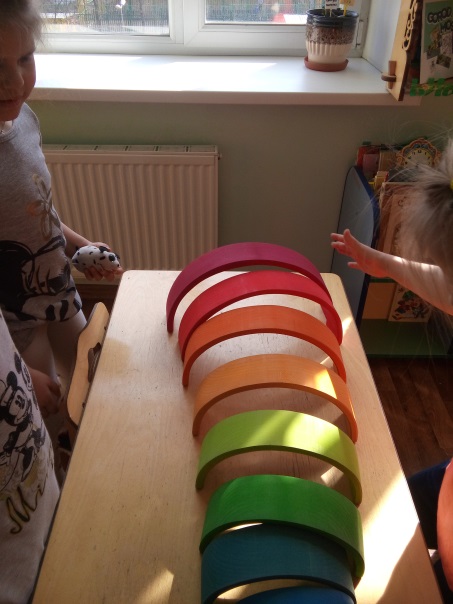 Варианты построек с конструктором «Радуга»:1) Мосты                                                         2) Телескоп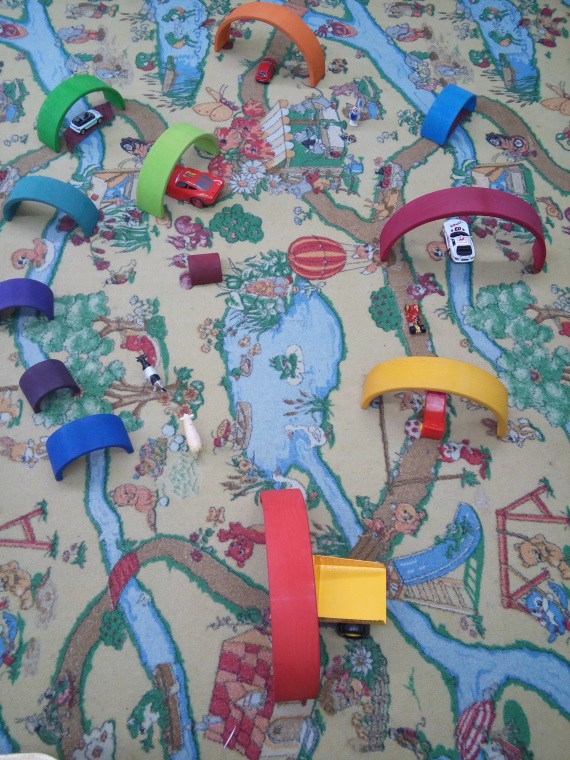 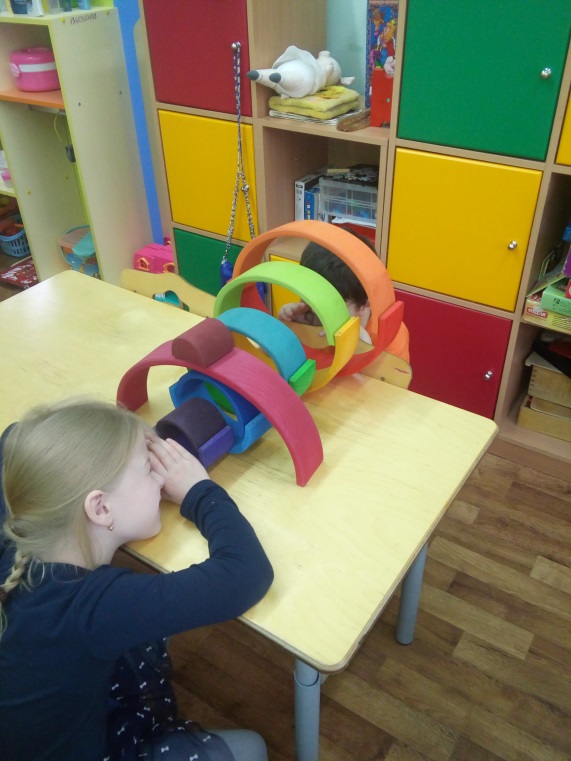 3) Тоннель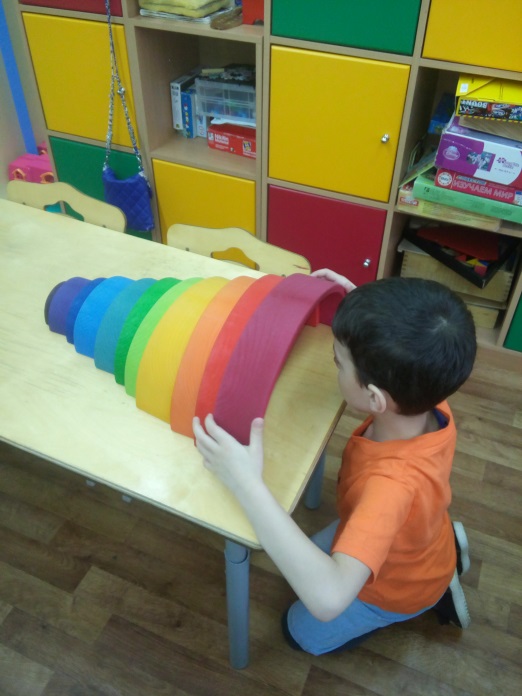 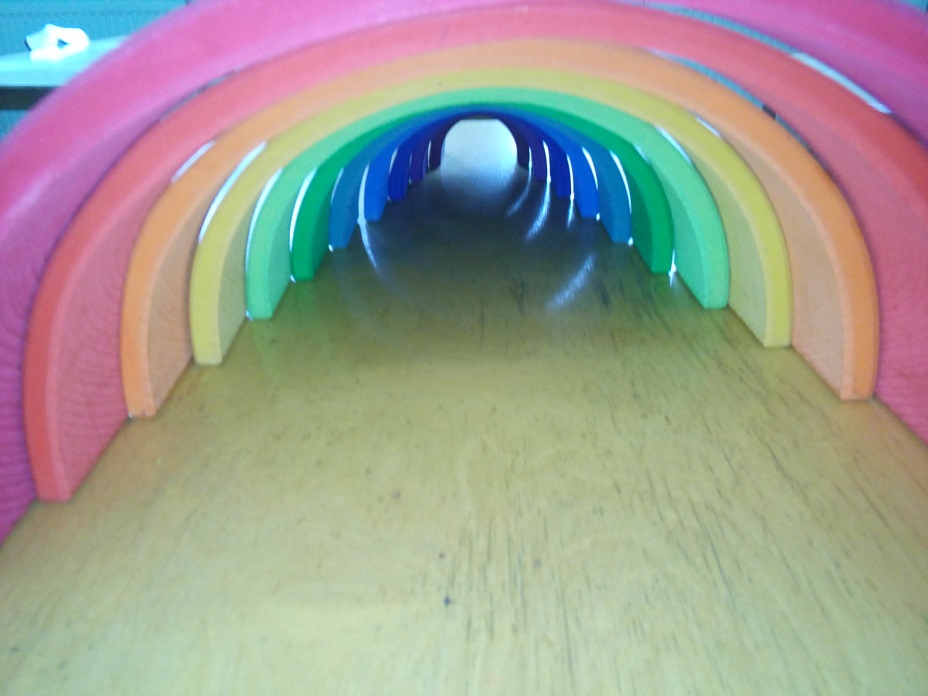 4) Горка в Аквапарке                                       5) Папа, мама, я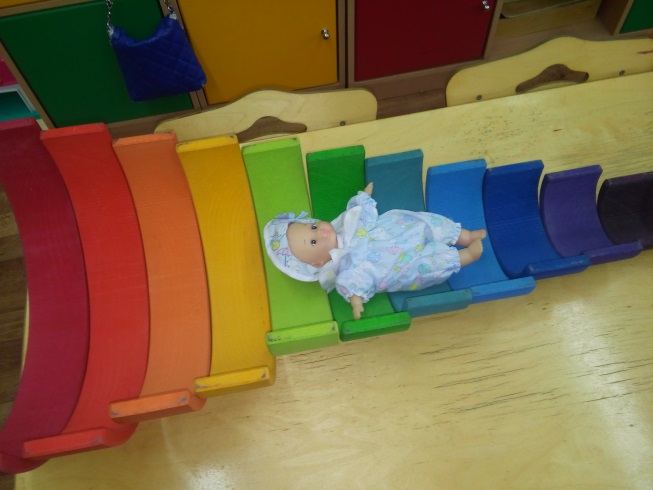 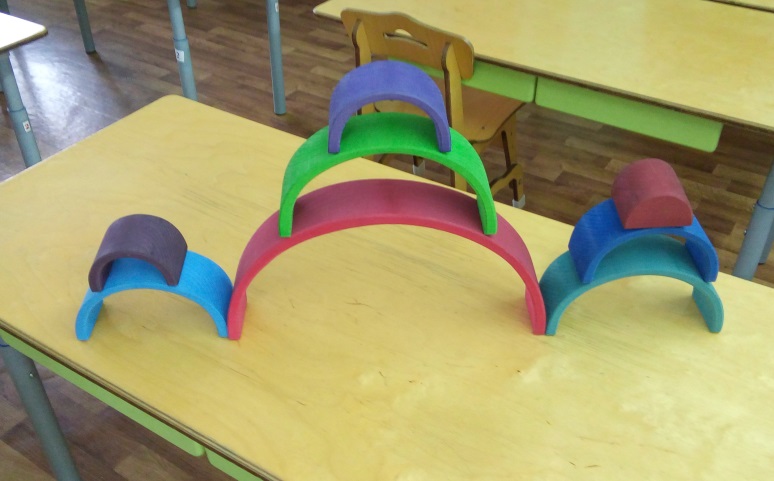 6) Качели для ребенка                 7) Калейдоскоп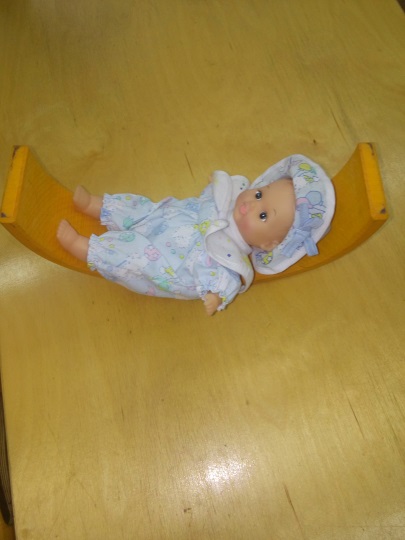 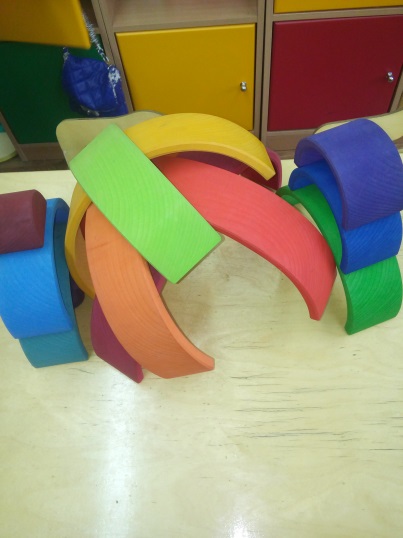 8) Гора                                                   9) Гусеница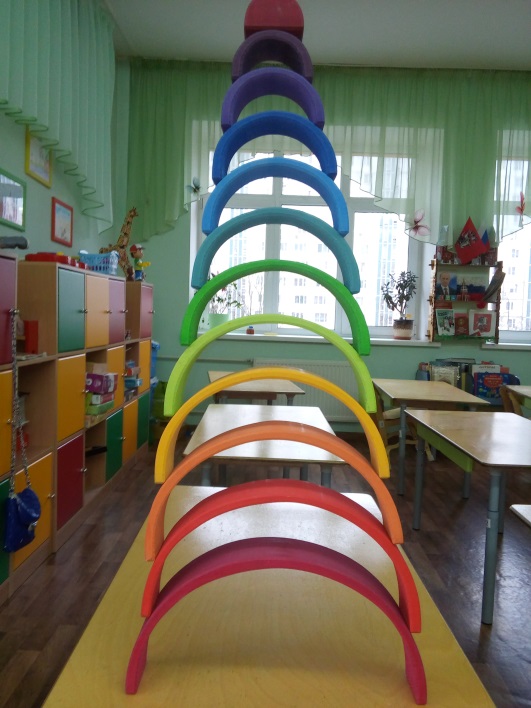 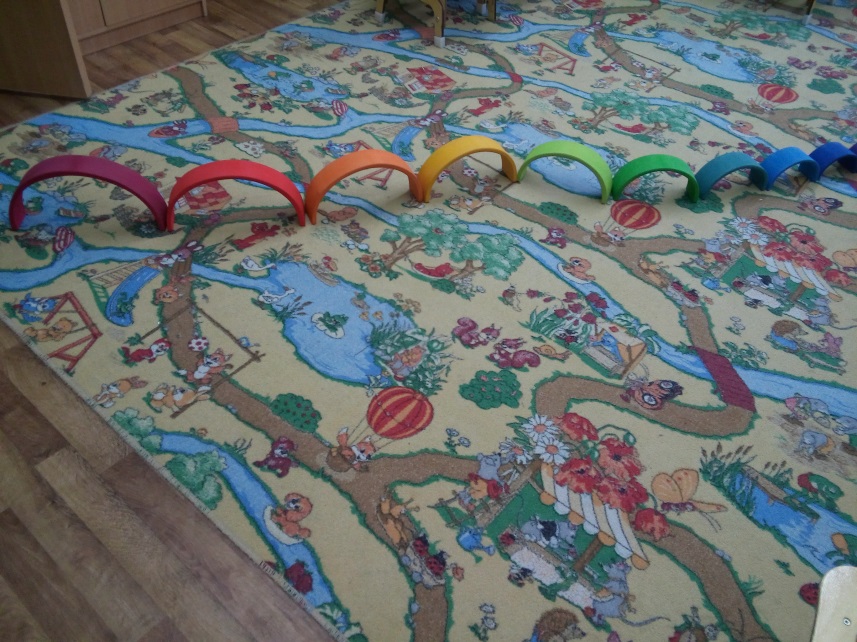 